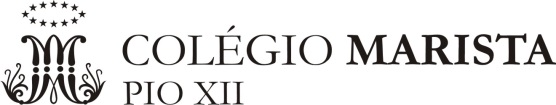 Exame Final - Plano de Estudos Componente Curricular: FísicaProfessor (a):Douglas KrügerTurmas:2° ano EMConteúdos Conteúdos CAP 13. CinemáticaCAP 14. Cinemática VetorialCAP 17. Energia e TrabalhoCAP 18. Dinâmica ImpulsivaCAP 19. EstáticaCAP 22. Estudo dos GasesCAP 23. O trabalho e a Primeira Lei da TermodinâmicaCAP 24. Máquinas TérmicasCAP 13. CinemáticaCAP 14. Cinemática VetorialCAP 17. Energia e TrabalhoCAP 18. Dinâmica ImpulsivaCAP 19. EstáticaCAP 22. Estudo dos GasesCAP 23. O trabalho e a Primeira Lei da TermodinâmicaCAP 24. Máquinas Térmicas